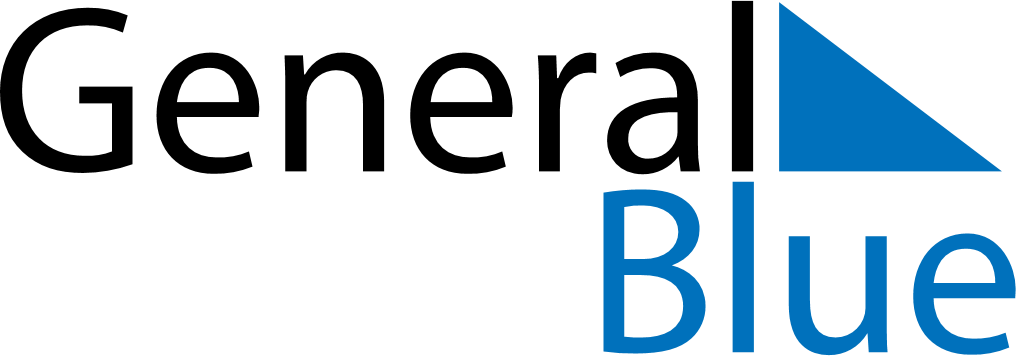 2019 – Q3Tanzania  2019 – Q3Tanzania  2019 – Q3Tanzania  2019 – Q3Tanzania  2019 – Q3Tanzania  JulyJulyJulyJulyJulyJulyJulySUNMONTUEWEDTHUFRISAT12345678910111213141516171819202122232425262728293031AugustAugustAugustAugustAugustAugustAugustSUNMONTUEWEDTHUFRISAT12345678910111213141516171819202122232425262728293031SeptemberSeptemberSeptemberSeptemberSeptemberSeptemberSeptemberSUNMONTUEWEDTHUFRISAT123456789101112131415161718192021222324252627282930Jul 7: Saba Saba DayAug 8: Nane Nane DayAug 11: Feast of the Sacrifice (Eid al-Adha)